План диагностической работы по французскому языку в 8 классе / 2018г.№ заданияКод конролируемого элементаОписание элементов содержанияРаздел 1. Задания по аудированию (Vrai / Faux/Aucune information)Раздел 1. Задания по аудированию (Vrai / Faux/Aucune information)Раздел 1. Задания по аудированию (Vrai / Faux/Aucune information)1-62.2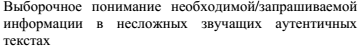 Раздел 2. Задания по чтению (Закончите фразы,  выбрав правильный ответ)Раздел 2. Задания по чтению (Закончите фразы,  выбрав правильный ответ)Раздел 2. Задания по чтению (Закончите фразы,  выбрав правильный ответ)7-143.2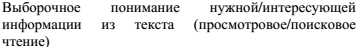 Раздел 3. Задания по грамматике и лексике (Преобразуйте слова так, чтобы они грамматически соответствовали содержанию текстов.)Раздел 3. Задания по грамматике и лексике (Преобразуйте слова так, чтобы они грамматически соответствовали содержанию текстов.)Раздел 3. Задания по грамматике и лексике (Преобразуйте слова так, чтобы они грамматически соответствовали содержанию текстов.)15-235.2.1Коммуникативные типы предложений: утвердительные; отрицательные; побудительные (в утвердительной и отрицательной формах); вопросительные: общий, специальный, альтернативный вопросы в (Présent, Futur simple, Раssé сотроsé  (прямой порядок слов и инверсия)15-235.2.15Наиболее употребительные глаголы в наиболее употребительных временных формах изъявительного наклонения Présent, Futur simple, Раssé сотроsé, Imparfait Futur proche, Passé proche, Plus-que-parfait15-235.2.17Имена существительные во множественном числе, образованные по правилу, и исключения15-235.2.21Имена прилагательные в положительной, сравнительной и превосходной степенях, образованные по правилу, а также исключения15-235.3.6Суффиксы существительных: -tion/-sion, -ment, -еur/- еusе, -еtte, -istе, -isme, -ique, -еr/èге, iеn/ienne, -еrie, -еnсе/-аnсе, -aire, -оiг/-оiге, -аgе, -tе, -ude, -аison, -еssе, -ure, -isе.Префиксы существительных, прилагательных и глаголов: dé-, ге-/гé-, -ргé, mе-, а-, ехtга-, аnti-. Суффиксы прилагательных: -еur/-еusе, ien/-ienne, -аnt, -ique, -оis/-оisе, -аin/-аine, -еl/-еllе, -аl/-аlе, -ilе, -il/-l1е, -аblе,  -еаu/-еllе, -aire, -аtif//-аtivе.Раздел 4. Задание по письменной речи (письмо личного характера). Напишите ответ другу, ответив на  вопросы.Раздел 4. Задание по письменной речи (письмо личного характера). Напишите ответ другу, ответив на  вопросы.Раздел 4. Задание по письменной речи (письмо личного характера). Напишите ответ другу, ответив на  вопросы.244.3Письмо личного характера в ответ на письмо-стимул